муниципальное автономное дошкольное образовательное учреждение                       Городского округа «город Ирбит» Свердловской области «Детский сад №23»Консультация для родителей «Роль дидактических игр для развития речи детей»	 Слово «игра» всегда ассоциируется с чем-то радостным, непредсказуемым. Но игра — это не только развлечение и времяпровождение, вызывающее огромную массу положительных эмоций, что само по себе очень ценно для развития здорового, жизнерадостного малыша. Игра — это еще и умение весело и непринужденно учиться. Учиться видеть и понимать мир вокруг, учиться общаться со взрослыми и сверстниками, учиться говорить и что-то делать, учиться мыслить, творить.Игра является ведущим видом деятельности дошкольника. Через  игру ребенок готовится к взрослой жизни. Игры можно классифицировать по-разному: дидактические, развивающие, сюжетно-ролевые. Однако все они имеют одну общую черту: они по своей сути являются развивающими, т. к. абсолютно любая игра развивает психические процессы — познавательные, эмоциональные, коммуникативные.Дидактические игры способствуют:
- развитию познавательных и умственных способностей: получению новых знаний, их обобщению и закреплению, расширению имеющиеся у них представления о предметах и явлениях природы, растениях, животных; развитию памяти, внимания, наблюдательности; развитию умению высказывать свои суждения, делать умозаключения. Виды дидактических игр:1.Игры с предметами (игрушками).2.Настольно-печатные игры.3.Словесные игры.        Игры с предметами- основаны на непосредственном восприятии детей, соответствуют стремлению ребенка действовать с предметами и таким образом знакомиться с ними. В играх с предметами дети учатся сравнивать, устанавливать сходство и различия предметов. Ценность этих игр в том, что с их помощью дети знакомятся со свойствами предметов, величиной, цветом. При ознакомлении детей с природой в подобных играх использую природный материал.     Настольно - печатные игры –это интересное занятие для детей при ознакомлении с окружающим миром, миром животных и растений, явлениями живой и неживой природы. С помощью настольно-печатных игр можно успешно развивать речевые навыки, математические способности, логику, внимание, учиться моделировать жизненные схемы и принимать решения, развивать навыки самоконтроля.                                                                       Словесные игры – это эффективный метод воспитания самостоятельности мышления и развития речи у детей. Они построены на словах и действиях играющих, дети самостоятельно решают разнообразные мыслительные задачи: описывают предметы, выделяя характерные их признаки, отгадывают их по описанию, находят сходства и различия этих предметов и явлений природы.         Систематически проводя с детьми дидактические игры, можно не только развить умственные способности детей и хорошую речь, но и выработать у них нравственные черты характера, приучить к более быстрому темпу умственной деятельности.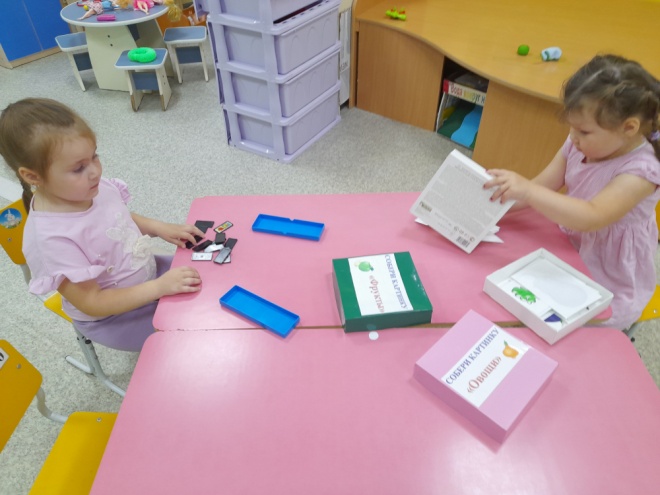 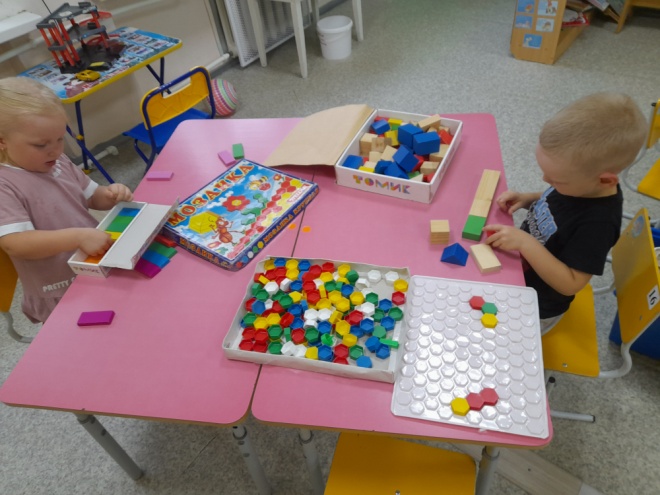 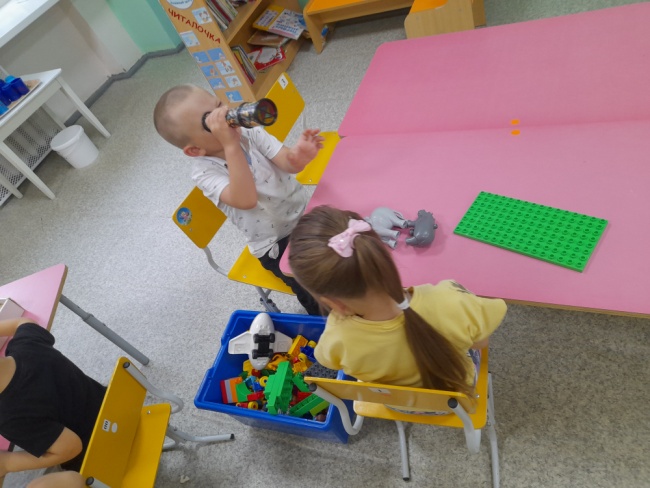 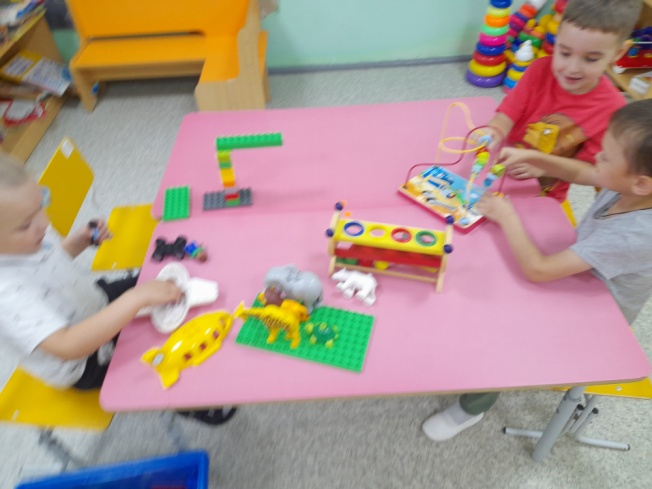 